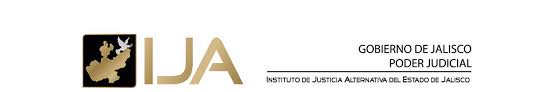 REQUISITOS QUE DEBEN SATISFACER LAS PERSONAS CON CERTIFICACIÓN QUE DESEEN CAMBIO PARA PRESTAR ELSERVICIO EN FORMA DIRECTA.El Instituto de Justicia Alternativa del Estado de Jalisco ofrece el servicio de CERTIFICACIÓN para prestar el servicio EN FORMA DIRECTA, de conformidad con el artículo 16 que establece la Ley, a las personas que reúnan los requisitos establecidos en los artículos 10 y 23 del Reglamento de Acreditación, Certificación y Evaluación; por lo que un prestador puede cambiar el centro de adscripción para prestar el  servicio EN FORMA DIRECTA, cuyos requisitos se relacionan a continuación:I. Formular y presentar solicitud por escrito dirigida al Director General del IJA, en la que se detallen los motivos por los que desea hacer cambio para prestar el servicio en forma directa, por lo que deberá señalar el domicilio en el cual prestará sus servicios; así como EL CORREO ELECTRÓNICO y NÚMERO TELEFÓNICO en los que autorice expresamente recibir notificaciones correspondientes al procedimiento el cambio de domicilio;II. Copia y original para cotejo del comprobante de domicilio del que pretende registrar como sede para brindar el servicio en forma directa (vigencia máxima de 2 meses a la fecha de su presentación ante el IJA);III. Copia y original para cotejo de la licencia municipal de giro; yIV. Aviso de Privacidad simplificado (firmado por el prestador del servicio solicitante).NOTA:Las copias que se presenten deberán de ser legibles.Recepción de documentos escaneados en el whatsapp del celular 3312461789